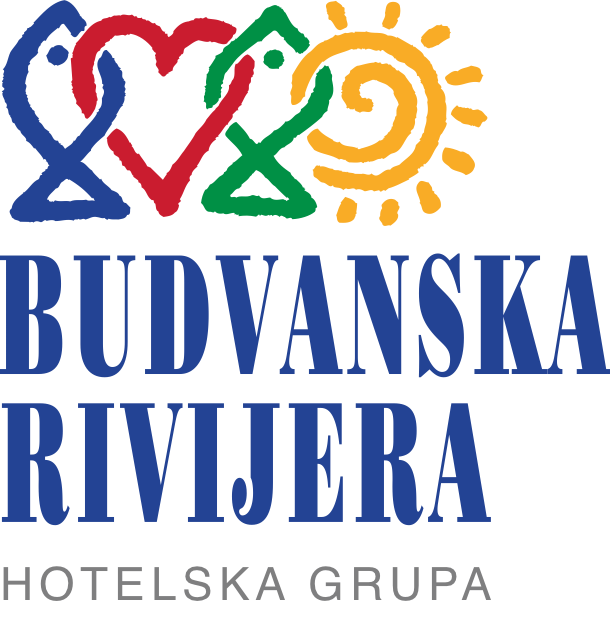 Naručilac: Hotelska grupa „Budvanska rivijera” AD BudvaBroj: 04/1-1319Mjesto i datum: Budva, 30.03.2023. godineNa osnovu člana 61 stav 1, tačka 1. Pravilnika o uređivanju postupaka nabavki roba, usluga i radova u Hotelskoj grupi „Budvanska rivijera“ AD (broj 02-4960/6 od 15.09.2021. godine),  u postupku odlučivanja o izboru najpovoljnije ponude po tenderskoj dokumentaciji Hotelske grupe „Budvanska rivijera” AD Budva, broj 04/1-913 od 15.03.2023. godine za postupak nabavke roba – Butan gas za potrebe HG “Budvanska rivijera” AD Budva, ovlašćeno lice Hotelske grupe „Budvanska rivijera” AD Budva, Jovan Gregović, izvršni direktor, na predlog  Komisije za otvaranje i vrednovanje ponuda, donosiOdluka                                                                                                                                                                                                     o obustavljanju postupka nabavkeObustavlja se postupak nabavke po tenderskoj dokumentaciji broj 04/1-913 od 15.03.2023. godine za postupak nabavke roba – Butan gas, iz razloga što nije dostavljena nijedna ispravna ponuda. 1. Ponuda ponuđača „Energogas” DOO Podgorica adresa: Dajbabe bb, djelovodni broj ponude: 04/1-1221 od  27.03.2023. godine, dostavljena u 10:50 časova,  ocijenjena je kao neispravna, u skladu sa članom 57. stav 1. tačka 1,  Pravilnika o uređivanju postupka nabavki roba, usluga i radova u Hotelskoj grupi „Budvanska rivijera“ AD, obzirom da: nije sačinjena u skladu sa uslovima utvrđenim tenderskom dokumentacijom, te se shodno navedenom, odbija kao neispravna. 2. Ponuda ponuđača „Montenegro Bonus” DOO Cetinje adresa: Donje Polje bb, djelovodni broj ponude: 04/1-1254 od  28.03.2023. godine, dostavljena u 11:10 časova,  ocijenjena je kao neispravna, u skladu sa članom 57. stav 1. tačka 1,  Pravilnika o uređivanju postupka nabavki roba, usluga i radova u Hotelskoj grupi „Budvanska rivijera“ AD, obzirom da: nije sačinjena u skladu sa uslovima utvrđenim tenderskom dokumentacijom, te se shodno navedenom, odbija kao neispravna. O b r a z l o ž e nj eHotelska grupa “Budvanska rivijera” AD Budva, je u skladu sa Pravilnikom, objavila tendersku dokumentaciju broj 04/1-207 od 26.01.2022. godine za postupak nabavke roba – Butan gas za potrebe HG ”Budvanska rivijera” AD Budva, dana 15.03.2023. godine, na web stranici Hotelske grupe „Budvanska rivijera“ AD i u dnevnom listu „Dan“, dana 16.03.2023. godine.Komisija za otvaranje i vrednovanje ponuda je u skladu sa nadležnostima koje su propisane članom 32. Pravilnika o uređivanju postupaka nabavki roba, usluga i radova u Hotelskoj grupi „Budvanska rivijera“ AD obavila sljedeće radnje u postupku:Pripremila tendersku dokumentaciju;Dana 28.03.2023. godine sprovela postupak javnog otvaranja ponuda, o čemu je sačinila Zapisnik o javnom otvaranju ponuda broj 04/1-1263 od 28.03.2023. godine;Izvršila pregled, ocjenu dostavljenih ponude, o čemu je sačinila Zapisnik o pregledu i ocjeni  ponuda broj 04/1-1318 od 30.03.2023. godine;Pripremila odluku o obustavljanju postupka nabavke u formi prijedloga Odluke o obustavljanju postupka nabavke;Predmet nabavke je izbor najpovoljnijeg ponuđača za nabavku roba – Butan gas, za potrebe Hotelske grupe “Budvanska rivijera” AD Budva, na godišnjem nivou koje će se nabavljati periodično u količinama koje će zavisno od svojih potreba definisati naručilac –  prema specifikaciji koja čini sastavni dio tenderske dokumentacije.Predmet nabavke se nabavlja:x kao cjelina, procijenjene vrijednosti sa uračunatim PDV-om 30.000,00 €;Podaci o dostavljenim ponudama, prema redosljedu dospijeća iz Zapisnika o javnom otvaranju ponuda broj : 04/1-1263 od 28.03.2023. godine:„Energogas” DOO Podgorica              adresa: Dajbabe bb, Podgorica             djelovodni broj ponude: 04/1-1221 od 27.03.2023. godine,             dostavljena u 10:50 časova, „Montenegro Bonus” DOO Cetinje              adresa: Donje polje bb, Cetinje             djelovodni broj ponude: 04/1-1254 od 28.03.2023. godine,             dostavljena u 11:10 časova, Neblagovremene ponude:Nije bilo neblagovremenih ponuda.Ispravne su ponude  ponuđača:Nije bilo ispravnih ponuda.Neispravne ponude:	Neispravne su ponude ponuđača:Podaci o činjenicama i dokazima sadržanim u ponudi:„Energogas” DOO Podgorica              adresa: Dajbabe bb, Podgorica             djelovodni broj ponude: 04/1-1221 od 27.03.2023. godine,             dostavljena u 10:50 časova, Ponuđač je ponudu pripremio kao jedinstvenu cjelinu i svaku prvu stranicu svakog lista i ukupan broj listova ponude označio rednim brojem i pečatom,  osim garancije ponude.Dokumenta koja sačinjava ponuđač, a koja čine sastavni dio ponude svojeručno su potpisana od strane ovlašćenog lica ponuđača. Ponuda je povezana jednim jemstvenikom tako da se ne mogu naknadno ubacivati, odstranjivati ili zamjenjivati pojedinačni listovi, a da se pri tome ne ošteti list ponude.Ponuda je dostavljena u odgovarajućem zatvorenom omotu. Na jednom dijelu omota ponude ispisani su naziv i sjedište naručioca, broj poziva za nadmetanje i tekst sa naznakom: "Ne otvaraj prije javnog otvaranja ponuda", a na drugom dijelu omota ispisani se naziv, sjedište, ime i adresa ponuđača. Ponuđač dostavio:- Naslovnu stranu ponude, strana 1/21;- Sadržaj ponude, strana 2/21;- Popunjene podatke o ponudi i ponuđaču, strana 3/21;Ponuđač dostavio  podatke o podnosiocu samostalne ponude sa podugovaračem. U ovom dijelu je određen  Boška Vukićevića, izvršni direktor, kao lice ovlašćeno za potpisivanje finansijskog dijela ponude i dokumenata u ponudi.- Izjavu o nepostojanju sukoba interesa na strani ponuđača od strane Boška Vukićevića, uredno potpisana i ovjerena od  27.03.2023. godine, strana 5/21;1.Dokaz o registraciji kod organa nadležnog za registraciju privrednih subjekata sa podacima o ovlašćenim licima ponuđača:Izvod iz Centralnog registara privrednih subjekata Poreske uprave u Podgorici, od 26.10.2021. godine, u formi  orginala,  strana 7-9/21;2.Dokaz nadležnog organa izdatog na osnovu kaznene evidencije, koji ne smije biti starije od šest mjeseci do dana javnog otvaranja ponuda;Uvjerenje Ministrstva pravde da se pravno lice “Energogas” DOO Podgorica i odgovorno lice Boško Vukićević ne nalaze u kaznenoj evidenciji Minisarstva pravde Crne Gore, broj 11-0702-4623/23 od 21.03.2023. godine, u formi ovjerene fotokopije,  strana 13/21;Uvjerenje Ministarstva pravde da se odgovorno lice   Boško Vukićević ne nalazi u kaznenoj evidenciji, br. 11-0702-4624/23 od 21.03.2023. godine, u formi ovjerene fotokopije, strana 10-11/21;3. Dokaz o posjedovanju važeće dozvole, licence, odobrenja, odnosno drugog akta izdatog od nadležnog organa i to:Ponuđač dostavio Licencu za trgovinu na veliko naftnim derivatima, izdatu od strane Regulatorne agencije za energetiku  br. L-TNG-TV-012 od 21.03.2014. godine sa rokom važenja 10 godina, u formi ovjerene fotokopije, strana 15/21. - Potpisan Nacrt ugovora o nabavci, saglasnost na nacrt ugovora, uredno potpisana i ovjerena,  strane 17-20/21;- Ponuđač nije dostavio Uplatnicu o otkupu tenderske dokumentacije.Na strani 5 od 35 tenderske dokumentacije broj 04/1-913 od 15.03.2023. godine Naručilac je tražio otkup tenderske dokumentacija: ”Visina otkupa tenderske dokumentacije iznosi 100,00 € i uplaćuje se na žiro račun 520-67710-63 kod Hipotekarne banke. Zainteresovani ponuđači dužni su dostaviti dokaz o uplati takse za otkup Tenderske dokumentacije na dan otvaranja ponuda.”Komisija za otvaranje i vrednovanje ponuda cijeni da ponuđač  „Energogas” DOO Podgorica nije izvršio otkup tenderske dokumentacije,  te se samim tim ne može smatrati ispravnom u predmetnom postupku nabavke.Ponuđač podnio finansijski dio ponude, strana 4/21:FINANSIJSKI DIO PONUDE Uslovi ponude:Ponuđač je u uslovima ponude ispod finasnsijskog dijela ponude naveo da je mjesto izvršenja ugovora: Budva (hoteli „Mogren”, „Slovenska plaža” i „Aleksandar”);. Tenderskom dokumentacijom broj 04/1-913 od 15.03.2023. godine na strani 5 od 35 Naručilac je zahtijevao sljedeće: „Mjesta izvršenja ugovora su Budva (hoteli „Mogren”, „Slovenska plaža” i „Aleksandar”); Petrovac (hoteli „Palas” i „Castellastva”)”.Komisija za otvaranje i vrednovanje ponuda cijeni da ponuđač  „Energogas” DOO Podgorica nije pripremio ponudu u skladu sa uslovima iz tenderske dokumentacije iz razloga što nije naveo sva mjesta izvršenja ugovora.- Sredstvo finansijskog obezbjeđenja, garancija ponude u visini 2% od procijenjene vrijednosti nabavke, kao garancija ostajanja u obavezi prema svojoj ponudi u roku važenja iste – na iznos od 600,00 €, izdata od strane CKB banke  br. 10-0-10776 od 20.03.2023. godine, dostavljena u formi originala sa rokom važenja do 24.04.2023. godine. Na osnovu prethodno izloženog Komisija za otvaranje i vrednovanje ponuda cijeni da je ponuda “Energogas” DOO Podgorica, ocijenjena  kao neispravna, u skladu sa članom 57, stav 1, tačka 1. Pravilnika o uređivanju postupka nabavki roba, usluga i radova u Hotelskoj grupi „Budvanska rivijera“ AD, obzirom da: nije sačinjena na način utvrđen tenderskom dokumentacijom u skladu sa ovim Pravilnikom. Podaci o činjenicama i dokazima sadržanim u ponudi:„Montenegro Bonus” DOO Cetinje              adresa: Donje polje bb, Cetinje             djelovodni broj ponude: 04/1-1254 od 28.03.2023. godine,             dostavljena u 11:10 časova, Ponuđač je ponudu pripremio kao jedinstvenu cjelinu i svaku prvu stranicu svakog lista označio rednim brojem i pečatom,  osim garancije ponude. Nije označio ukupan broj listova ponude.Dokumenta koja sačinjava ponuđač, a koja čine sastavni dio ponude svojeručno su potpisana od strane ovlašćenog lica ponuđača. Ponuda je povezana jednim jemstvenikom tako da se ne mogu naknadno ubacivati, odstranjivati ili zamjenjivati pojedinačni listovi, a da se pri tome ne ošteti list ponude.Ponuda je dostavljena u odgovarajućem zatvorenom omotu. Na jednom dijelu omota ponude ispisani su naziv i sjedište naručioca, broj poziva za nadmetanje i tekst sa naznakom: "Ne otvaraj prije javnog otvaranja ponuda", a na drugom dijelu omota ispisani se naziv, sjedište, ime i adresa ponuđača. Komisija za otvaranje i vrednovanje ponuda cijeni da ponuđač nije pripremio ponudu u skladu sa članom 44. Pravilnika o uređivanju postupka nabavki roba, usluga i radova u Hotelskoj grupi „Budvanska rivijera“ AD.Na strani 28 od 35 Tenderske dokumentacije broj 04/1-913 od 15.03.2023. godine propisano je „Ponuđač je dužan da ponudu pripremi kao jedinstvenu cjelinu i da svaku prvu stranicu svakog lista i ukupni broj listova ponude označi rednim brojem i pečatom,  osim garancije ponude.Ponuđač dostavio:- Naslovnu stranu ponude, strana 1;- Sadržaj ponude, strana 2;- Popunjene podatke o ponudi i ponuđaču, strana 3;Ponuđač dostavio  podatke o podnosiocu samostalne ponude sa podugovaračem. U ovom dijelu je određen  Radoš Zečević, izvršni direktor, kao lice ovlašćeno za potpisivanje finansijskog dijela ponude i dokumenata u ponudi.- Izjavu o nepostojanju sukoba interesa na strani ponuđača od strane Radoša Zečevića, uredno potpisana i ovjerena,  broj 01-376/3 od  27.03.2023. godine, strana 6;1.Dokaz o registraciji kod organa nadležnog za registraciju privrednih subjekata sa podacima o ovlašćenim licima ponuđača:Izvod iz Centralnog registara privrednih subjekata Poreske uprave u Podgorici, od 17.01.2022. godine, u formi  fotokopije,  strana 8-10;Komisija za otvaranje i vrednovanje ponuda cijeni da su navedeni dokazi u kojem su dostavljeni podaci o ovlašćenim licima ponuđača dostavljen u formi fotokopije dok je članom 42. Pravilnika o uređivanju postupaka nabavki roba, usluga i radova u Hotelskoj grupi „Budvanska rivijera“ AD (broj 02-4960/6 od 15.09.2021. godine) predviđeno je da se dokazi o ispunjenosti uslova za učešće u postupku nabavke mogu dostaviti u orginalu i ovjerenoj kopiji,  te da je kao takav ocjenjen neispravnim dokazom u predmetnom postupku nabavke.Na strani 28 od 35 Tenderske dokumentacije broj 04/1-913 od 15.03.2023. godine propisano je da se dokazi o ispunjenosti uslova za učešće u postupku nabavke mogu dostaviti u orginalu i ovjerenoj kopiji.2.Dokaz nadležnog organa izdatog na osnovu kaznene evidencije, koji ne smije biti starije od šest mjeseci do dana javnog otvaranja ponuda;Uvjerenje Ministrstva pravde, da se pravno lice “Montenegro Bonus” DOO Cetinje i odgovorno lice Radoš Zečević ne nalaze u kaznenoj evidenciji Minisarstva pravde Crne Gore, broj 11-0702-17983/22 od 06.10.2022. godine, u formi fotokopije,  strana 17;Uvjerenje Ministarstva pravde da se odgovorno lice  Radoš Zečević ne nalazi u kaznenoj evidenciji, br. 11-0702-17984/22 od 06.10.2022. godine, u formi fotokopije, strana 13-15;Komisija za otvaranje i vrednovanje ponuda cijeni da su navedeni dokazi u kojem su dostavljena Uvjerenja Ministarstva pravde dostavljena u formi fotokopije dok je članom 42. Pravilnika o uređivanju postupaka nabavki roba, usluga i radova u Hotelskoj grupi „Budvanska rivijera“ AD (broj 02-4960/6 od 15.09.2021. godine) predviđeno je da se dokazi o ispunjenosti uslova za učešće u postupku nabavke mogu dostaviti u orginalu i ovjerenoj kopiji,  te su kao takavi ocjenjen neispravnim dokazima u predmetnom postupku nabavke.Na strani 28 od 35 Tenderske dokumentacije broj 04/1-913 od 15.03.2023. godine propisano je da se dokazi o ispunjenosti uslova za učešće u postupku nabavke mogu dostaviti u orginalu i ovjerenoj kopiji.3. Dokaz o posjedovanju važeće dozvole, licence, odobrenja, odnosno drugog akta izdatog od nadležnog organa i to:Ponuđač dostavio Licencu za trgovinu na veliko tečnim naftnim gasom, izdatu od strane Regulatorne agencije za energetiku  br. L-TNG-TV-006 od 01.10.2013. godine sa rokom važenja 10 godina, u formi fotokopije, strana 16. Ponuđač dostavio Licencu za obavljanje djelatnosti skladištenja tečnog naftnog gasa, izdatu od strane Regulatorne agencije za energetiku  br. L-TNG-SKL-018 od 17.03.2017. godine sa rokom važenja 10 godina, u formi ovjerene fotokopije, strana 20. Komisija za otvaranje i vrednovanje ponuda cijeni da su navedeni dokazi u kojem su dostavljene Licence Regulatorne agencije za energetiku dostavljena u formi fotokopije dok je članom 42. Pravilnika o uređivanju postupaka nabavki roba, usluga i radova u Hotelskoj grupi „Budvanska rivijera“ AD (broj 02-4960/6 od 15.09.2021. godine) predviđeno je da se dokazi o ispunjenosti uslova za učešće u postupku nabavke mogu dostaviti u orginalu i ovjerenoj kopiji,  te su kao takavi ocjenjen neispravnim dokazima u predmetnom postupku nabavke.Na strani 28 od 35 Tenderske dokumentacije broj 04/1-913 od 15.03.2023. godine propisano je da se dokazi o ispunjenosti uslova za učešće u postupku nabavke mogu dostaviti u orginalu i ovjerenoj kopiji.Ponuđač dostavio pojašnjenje ponude broj 01-376/4 od 27.03.2023. godine, strana 7/27.- Potpisan Nacrt ugovora o nabavci, saglasnost na nacrt ugovora, uredno potpisana i ovjerena,  strane 22-25;Ponuđač podnio finansijski dio ponude, strana 5/27:FINANSIJSKI DIO PONUDE Uslovi ponude:- Sredstvo finansijskog obezbjeđenja, garancija ponude u visini 2% od procijenjene vrijednosti nabavke, kao garancija ostajanja u obavezi prema svojoj ponudi u roku važenja iste – na iznos od 600,00 €, izdata od strane Prve banke  br. 04-423-1604772.9-1 od 24.03.2023. godine, dostavljena u formi originala sa rokom važenja do 24.04.2023. godine. Na osnovu prethodno izloženog Komisija za otvaranje i vrednovanje ponuda cijeni da je ponuda “Montenegro Bonus” DOO Cetinje, ocijenjena  kao neispravna, u skladu sa članom 57, stav 1, tačka 1. Pravilnika o uređivanju postupka nabavki roba, usluga i radova u Hotelskoj grupi „Budvanska rivijera“ AD, obzirom da: nije sačinjena na način utvrđen tenderskom dokumentacijom u skladu sa ovim Pravilnikom. Uputstvo o pravnom sredstvuPonuđač može izjaviti žalbu protiv ovog rješenja Drugostepenoj komisiji Naručioca u roku od 3 (tri) dana od dana dostavljanja ovog rješenja.Žalba se izjavljuje preko naručioca neposredno, putem pošte preporučenom pošiljkom sa dostavnicom. Uz žalbu se dostavlja dokaz da je plaćena naknada za vođenje postupka po žalbi u iznosu od 1% od procijenjene vrijednosti javne nabavke, a najviše 8.000,00 eura, na žiro Hotelske grupe ,,Budvanska rivijera” a.d. Budva broj 520-67710-63 kod Hipotekarne banke.Ukoliko je predmet nabavke podijeljen po partijama, a žalba se odnosi samo na određenu/e partiju/e, naknada se plaća u iznosu 1% od procijenjene vrijednosti javne nabavke te /tih partije/a.Ukoliko se uz žalbu ne dostavi dokaz da je uplaćena naknada za vođenje postupka u propisanom iznosu žalba će biti odbačena kao neuredna. Ukoliko je predmet nabavke podijeljen po partijama, a žalba se odnosi samo na određenu/e partiju/e, naknada se plaća u iznosu 1% od procijenjene vrijednosti javne nabavke te /tih partije/a.Ukoliko se uz žalbu ne dostavi dokaz da je uplaćena naknada za vođenje postupka u propisanom iznosu žalba će biti odbačena kao neuredna.    Ovlašćeno lice naručioca Izvršni direktor Jovan Gregović______________________       Ukupno bez PDV-a 21.797,52 €PDV 4.577,48 €Ukupan iznos sa PDV-om: 26.375,00 €Rok izvršenja ugovora jeGodinu dana od potpisivanja Ugovora.Mjesta izvršenja ugovora su Budva (hoteli „Mogren”, „Slovenska plaža” i „Aleksandar”); Način i dinamika isporuke/izvršenja1 dan od zvaničnog trebovanja. Garantni rok7 dana duže od isteka ugovoraRok plaćanja 60 dana od dana dostavljanja faktureNačin plaćanjaVirmanskiPeriod važenja ponude20 dana od dana javnog otvaranja ponudaUkupno bez PDV-a 20.932,00 €PDV 4.170,72 €Ukupan iznos sa PDV-om: 25.327,72 €Rok izvršenja ugovora jePeriod od godinu dana od dana zaključivanja ugovora odnosno do potrošnje ugovorene vrijednosti ukoliko to prvo nastupi kao okolnost.Mjesta izvršenja ugovora su Budva (hoteli „Mogren”, „Slovenska plaža” i „Aleksandar”); Petrovac (hoteli „Palas” i „Castellastva”).Način i dinamika isporuke/izvršenjaNabavka će se vršiti sukcesivno, shodno potrebi Naručioca.Jedan dana od dana trebovanja.Isporuka robe prema zahtjevu kupca i u atestiranoj ambalaži. Garantni rokNeograničeno.Rok plaćanja 60 dana od dana dostavljanja faktureNačin plaćanjaVirmanskiPeriod važenja ponude20 dana od dana javnog otvaranja ponuda